PARISH OF WILMCOTEA meeting of the Parish Council for the above named Parish will be held in Wilmcote Village Hall on 15th November 2023 at 7.30 pm.Dated this 10th day of November 2023Clerk to the Parish Council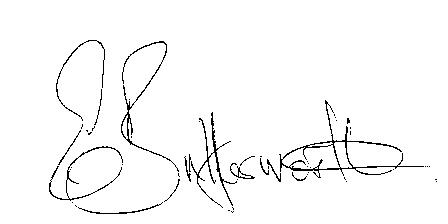 BUSINESS TO BE TRANSACTED.1. Record of Members present.2. To receive apologies and approve reasons for absence.3. To receive written requests for Disclosable Pecuniary interests in items on    the agenda. 4. To approve for signature the minutes of the Parish Council meeting    held on 20th September 2023.5. Public participation.6. County and District Councillor reports.7. Status of current planning applications and to consider the following:    Planning application no. 23/02905/LDE 34 Aston Cantlow Rod, Wilmcote:    Confirmation that the single garage shown on application no. 91/00842/FUL    is still extant and can be erected.    Planning application no. 23/02433/LDP 4 Church Road, Wilmcote stationing of    3.96 x 12.19 caravan, within the definition of a caravan in the Caravan Sites and        Control Act 1960 (as amended) within the garden as ancillary to the    accommodation of the dwelling house.8. Correspondence received and previously circulated will be taken as read.9. Mary Arden Inn  10. Willow Wood Play Area.11. Community Speedwatch update.12. Pathlow Park Traveller Site update.13. Councillors’ reports and items for the agenda for the next meeting.14. Date of next meeting:  24th January 2024.